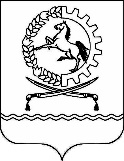 АДМИНИСТРАЦИЯОРЛОВСКОГО  РАЙОНА  РОСТОВСКОЙ  ОБЛАСТИПОСТАНОВЛЕНИЕ26.09.2022					№ 649			п. ОрловскийО внесении изменений в постановление АдминистрацииОрловского района №789 от 29.10.2021В соответствии с постановлением Администрации Орловского района от 29.01.2018 № 58 «Об утверждении Порядка разработки, реализации и оценки эффективности муниципальных программ Орловского района» Администрация Орловского районапостановляет:1.Внести в постановление Администрации Орловского района от 29.10.2021 №789 «Об утверждении плана реализации муниципальной программы «Эффективное управление муниципальными финансами» на 2022год» изменение, изложив приложение к постановлению в новой редакции, согласно приложению к настоящему постановлению.2. Настоящее постановление подлежит размещению на официальном сайте Администрации Орловского района в информационно-телекоммуникационной сети «Интернет».3. Контроль за выполнением постановления возложить на заведующего финансовым отделом Администрации Орловского района Лячину Е.А.Глава АдминистрацииОрловского района 							Ю.В. ХаренкоУправляющий делами Администрации Орловского района				З.Н. Дегтярева			З.Н. ДегтяреваПриложениек постановлениюАдминистрацииОрловского районаот 26.09.2022 № 649 «Приложениек постановлениюАдминистрацииОрловского районаот 29.10.2021 № 789Планреализации муниципальной программы Орловского района«Эффективное управление муниципальными финансами» на 2022 годУправляющий деламиАдминистрации Орловского района										З.Н. Дегтярева»Управляющий деламиАдминистрации Орловского района										З.Н. Дегтярева№п/пНомер и наименованиеОтветственный  исполнитель, соисполнитель, участник    (должность/ФИО)Ожидаемый результат  (краткое описание)Плановый срок реализациивсегоОбъем расходов, (тыс. рублей)Объем расходов, (тыс. рублей)Объем расходов, (тыс. рублей)№п/пНомер и наименованиеОтветственный  исполнитель, соисполнитель, участник    (должность/ФИО)Ожидаемый результат  (краткое описание)Плановый срок реализациивсегофедеральный бюджетобластной бюджетместный бюджетвнебюд-жетныеисточники123456789101.Подпрограмма 1 Долгосрочное финансовое планированиеЗаведующий финансовым отделом Администрации Орловского района Е.А.Лячина, заведующий сектором доходов Селюта Ю.А.------1.1.Основное мероприятие 1.1. Реализация мероприятий по росту доходного потенциала  Орловского районаЗаведующий сектором доходов Селюта Ю.А.достижение устойчивой положительной динамики поступлений по всем видам налоговых и неналоговых доходов (в сопоставимых условиях)весьпериод----1.2.Основное мероприятие 1.2.Проведение оценки эффективности налоговых льгот (пониженных ставок по налогам), установленных нормативно-правовыми актами Орловского района  о налогах и сборахЗаведующий сектором доходов Селюта Ю.А.отмена неэффективных  муниципальных налоговых льгот в случае их выявленияи реализация мер, направленных на  их оптимизациювесьпериод----1.3.Основное мероприятие 1.3.Формирование расходов бюджета Орловского района в соответствии с муниципальными программамиЗаместитель заведующего-начальник сектора по бюджету Чекина Н.А.формирование и исполнение бюджета Орловского района на основе программно-целевых принципов (планирование, контроль и последующая оценка эффективности использования бюджетных средств); доля расходовбюджета Орловского района, формируемых в рамках муниципальных программ, к общему объему расходов бюджета Орловского района составит в 2022 году более 90 процентоввесьпериод----1.4.Контрольное событие программы  Внесение изменений в бюджетный прогноз Орловского районаЗаведующий финансовым отделом Е.А.Лячина, заместитель заведующего-начальник сектора по бюджету -Чекина Н.А., заведующий сектором доходов-Селюта Ю.А.принятие постановления Администрации Орловского района о внесении изменений  в бюджетный прогноз Орловского района28.02.2022----2.Подпрограмма 2 Нормативно-методическое, информационное обеспечение и организация бюджетного процессаЗаведующий финансовым отделом Е.А.Лячина, заместитель заведующего-начальник сектора по бюджету-Чекина Н.А., заведующий сектором доходов-Селюта Ю.А, заведующий сектором учета и отчетности -главный бухгалтер-Сергеева Е.Л.--12385,8--12385,8-2.1.Основное мероприятие 2.1. Разработка и совершенствование нормативного правового регулирования по организации бюджетного процесса                Заведующий финансовым отделом Е.А.Лячина, заместитель заведующего-начальник сектора по бюджету-Чекина Н.А., заведующий сектором доходов-Селюта Ю.А.подготовка проектов решений, нормативных правовых актов Администрации Орловского района, подготовка и принятие нормативных правовых актов финансового отдела Администрации Орловского района по вопросам организации бюджетного процессавесьпериод----2.2.Основное мероприятие 2.2. Обеспечение деятельности финансового отдела Администрации Орловского районаЗаместитель заведующего-начальник сектора по бюджету-Чекина Н.А., заведующий сектором учета и отчетности -главный бухгалтер-Сергеева Е.Л.обеспечение реализации управленческой и организационной деятельности аппарата управления в целях повышения эффективности исполнения муниципальныхфункцийвесьпериод12385,8--12385,8-2.3.Основное мероприятие 2.3. Организация планирования и исполнения расходов бюджета Орловского районаЗаведующий финансовым отделом Е.А.Лячина, заместитель заведующего-начальник сектора по бюджету-Чекина Н.А., заведующий сектором доходов-Селюта Ю.А.обеспечение качественного и своевременного исполнения бюджета Орловского районавесьпериод----2.4.Основное мероприятие 2.4Организация и осуществление муниципального финансового контроля за соблюдением бюджетного законодательства Российской Федерации, контроля за соблюдением законодательства Российской Федерации о контрактной системе в сфере закупок получателями средств бюджета Орловского районаВедущий специалист по контролюпресечение нарушений в финансово-бюджетной сфере, законодательства Российской Федерации о контрактной системе в сфере закупок товаров, работ, услуг для обеспечения муниципальных нужд и принятие мер по недопущению их в дальнейшем;совершенствование методологической базы по осуществлению внутреннего муниципального финансового контроля; методологическая поддержка муниципальных образований с целью единых подходов в вопросах организации внутреннего муниципального финансового контроля;обеспечение использования средств бюджета Орловского района в соответствии с условиями, целями и в порядке, установленных при их предоставлении в соответствии с действующим законодательствомвесьпериод----2.5.Основное мероприятие 2.5.Сопровождение единой информационной системы управления общественными финансами Ростовской области, в части приобретение средств вычислительной техникиЗаведующий финансовым отделом Е.А.Лячинаприобретение средств вычислительной техникивесьпериод----2.6.Контрольное событие программы         Представление в Администрацию Орловского района для внесения в Собрание депутатов Орловского района проекта решенияо бюджете Орловского районаЗаведующий финансовым отделом Е.А.Лячина, заместитель заведующего-начальник сектора по бюджету-Чекина Н.А.,внесение проекта решения о бюджете Орловского района в Собрание депутатов Орловского района в сроки, установленные Бюджетным кодексом Российской Федерации15.11.2022----3.Подпрограмма 3Управление муниципальным долгом Орловского районаЗаведующий финансовым отделом Е.А.Лячина------3.1.Основное мероприятие 3.1Обеспечение проведения единой политики муниципальных заимствований Орловского района, управления муниципальным долгом в соответствии с Бюджетным кодексом Российской Федерации                    заместитель заведующего-начальник сектора по бюджету-Чекина Н.А.достижение экономически обоснованного объема муниципального долга Орловского районавесьпериод----3.2.Основное мероприятие 3.2.Планирование бюджетных ассигнований на обслуживание муниципального долга Орловского районазаместитель заведующего-начальник сектора по бюджету-Чекина Н.А.отсутствие просроченной задолженности по расходам на обслуживание муниципального долгавесьпериод----3.3.Контрольное событие программыПринятие распоряжения Администрации Орловского района о привлечении заемных средств  Заведующий финансовым отделом Е.А.Лячина, заместитель заведующего-начальник сектора по бюджету-Чекина Н.А.,привлечение заемных средств для обеспечения сбалансированности бюджета Орловского района01.12.2022----4.Подпрограмма 4Содействие повышению качества управления муниципальными финансамиЗаведующий финансовым отделом Е.А.Лячина, заместитель заведующего-начальник сектора по бюджету-Чекина Н.А., заведующий сектором доходов-Селюта Ю.А.------4.1.Основное мероприятие 4.1.Методическая поддержка осуществления бюджетного процесса на местном уровнезаместитель заведующего-начальник сектора по бюджету-Чекина Н.А., заведующий сектором доходов-Селюта Ю.А.повышение качества управления бюджетным процессом на муниципальном уровне; соблюдение требований бюджетного законодательствавесь период----4.2.Основное мероприятие 4.2.Оценка качества управления муниципальными финансамизаместитель заведующего-начальник сектора по бюджету-Чекина Н.А., заведующий сектором доходов-Селюта Ю.А.получение объективной информации о качестве организации бюджетного процесса на муниципальном уровне на основании формализованных подходов01.05.2022----4.3.Основное мероприятие 4.3.Использование мер стимулирующего и ограничительного характера, направленных на повышение качества управления муниципальными финансамизаместитель заведующего-начальник сектора по бюджету-Чекина Н.А., заведующий сектором доходов-Селюта Ю.А.повышение заинтересованности органов местного самоуправления в повышении качества бюджетного процессавесь период----4.4.Контрольное событие программы        Внесение предложений Главе Администрации Орловского района о вручении главам муниципальных образований сельских поселений  дипломовАдминистрации Орловского района по результатам проведения мониторинга качества управления бюджетным процессом за отчетный финансовый год      Заведующий финансовымотделомЕ.А.Лячина, заместитель заведующего-начальник сектора по бюджету-Чекина Н.А.вручение главам администраций муниципальных образований сельских поселений дипломов Администрации Орловского района, оценка качества управления бюджетным процессом которых соответствует I степени качества, по результатам проведения мониторинга качества управления бюджетным процессом за отчетный финансовый год.01.05.2022----5.Подпрограмма 5Поддержание устойчивого исполнения местных бюджетовЗаведующий финансовым отделом Е.А.Лячина------5.1.Основное мероприятие 5.1.Совершенствование выравнивания бюджетной обеспеченности муниципальных образований сельских поселений, входящих в состав Орловского районаЗаместитель заведующего-начальник сектора по бюджету-Чекина Н.А.создание условий для устойчивого исполнения местных бюджетов в результате обеспечения минимально гарантированного уровня бюджетной обеспеченности муниципальных образованийвесь период----5.2.Основное мероприятие 5.2.Меры, направленные на обеспечение сбалансированности бюджетов муниципальных образований сельских поселений, входящих в состав Орловского районаЗаместитель заведующего-начальник сектора по бюджету-Чекина Н.А.создание условий для устойчивого исполнения местных бюджетоввесь период----6.3.Основное мероприятие 5.3.Предоставление бюджетных кредитов бюджетам муниципальных образований сельских поселений, входящих в состав Орловского районаЗаместитель заведующего-начальник сектора по бюджету-Чекина Н.А.обеспечение текущей сбалансированности бюджетов муниципальных образованийвесь период----7.Итого по муниципальной программефинансовый отдел администрации Орловского района--12385,8--12385,8-